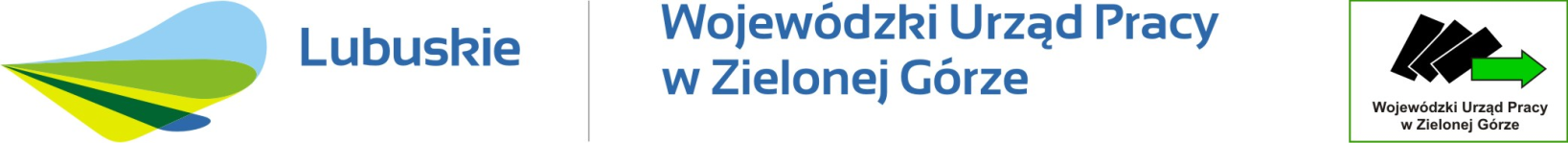 Bezrobotne kobiety 
na lubuskim rynku pracy 
w 2019 roku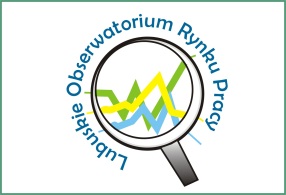 Zielona Góra, czerwiec 2019 rokuWprowadzenieAnaliza „Bezrobotne kobiety na lubuskim rynku pracy” przygotowana została po raz kolejny przez Wojewódzki Urząd Pracy w Zielonej Górze. Celem niniejszej analizy jest rozpoznanie sytuacji kobiet, ale także mężczyzn na lubuskim rynku pracy w 2019 roku oraz pokazanie zmian zachodzących w strukturze bezrobotnych z uwzględnieniem kategorii płci. Tak jak w poprzednich publikacjach, materiał ten zawiera informacje analityczno – statystyczne, dotyczące sytuacji zarówno kobiet, jak i mężczyzn na rynku pracy w regionie. Przedstawione zostały informacje o stanie i strukturze bezrobocia, aktywności w poszukiwaniu pracy z uwzględnieniem podobieństw i różnic, charakterystycznych dla poszczególnych płci. Autorzy za pomocą cyklicznych analiz pragną przybliżyć i szczegółowiej zapoznać osoby zajmujące się problemami rynku pracy z trendami odnośnie  bezrobocia kobiet, jak i mężczyzn na lubuskim rynku pracy. Materiał ten może również inspirować projektodawców zamierzających aplikować o środki  
z Europejskiego Funduszu Społecznego do opracowywania programów poprawiających pozycję poszczególnych grup kobiet i mężczyzn na lubuskim rynku pracy.W zakresie informacji o strukturze i aktywizacji bezrobotnych kobiet i mężczyzn wykorzystano dane ze sprawozdawczości sporządzonej przez powiatowe urzędy pracy w ramach realizacji rozporządzenia Rady Ministrów w sprawie programu badań statystycznych statystyki publicznej.Opracowanie zawiera część opisową oraz zestawienie danych w ujęciu tabelarycznym.Bezrobocie rejestrowaneNa koniec grudnia 2019 roku w rejestrach powiatowych urzędów pracy województwa lubuskiego odnotowano 18.498 bezrobotnych, w tym 10.893 kobiety. W porównaniu z analogicznym okresem roku poprzedniego nastąpił zarówno spadek liczby bezrobotnych ogółem (3.703 osoby), jak i liczby kobiet (o 2.222 osoby).Tabela 1. Liczba bezrobotnych ogółem, w tym kobiet według powiatów – stan na koniec danego rokuŹródło: opracowanie własne na podstawie danych z powiatowych urzędów pracy.Sytuacja bezrobotnych w poszczególnych powiatach w omawianym roku była zróżnicowana. W trzynastu powiatach województwa lubuskiego odnotowano zmniejszenie liczby bezrobotnych ogółem, jak i wśród kobiet. Największy spadek liczby bezrobotnych kobiet miał miejsce w powiatach: nowosolskim (spadek o 464 osoby), międzyrzeckim (spadek o 401 osób), zielonogórskim grodzkim (spadek o 383 osoby). Najmniejszy spadek miał miejsce w powiecie sulęcińskim, gdzie wyniósł 28 osób. Wzrost odnotowano w powiecie słubickim (o 18 kobiet).Bezrobotne kobiety w grudniu 2019 r. stanowiły 58,9% ogółu bezrobotnych. Porównując do grudnia 2018 r. nastąpił spadek odsetka o 0,2 punktu procentowego. W 2019 roku we wszystkich powiatach odsetek kobiet przekroczył 50% ogółu bezrobotnych. Największy odsetek odnotowano w powiatach: gorzowskim ziemskim, krośnieńskim, nowosolskim, wschowskim, żagańskim. Tabela 2. Udział kobiet wśród bezrobotnych ogółem według powiatów – stan na koniec danego rokuŹródło: opracowanie własne na podstawie danych z powiatowych urzędów pracy.W 2019 roku odnotowano spadek skali napływu bezrobotnych ogółem (o 4.969 osób w porównaniu z 2018 rokiem), w tym także bezrobotnych kobiet (odpowiednio o 2.467 osób). Tabela 3. Napływ bezrobotnych ogółem, w tym kobiet według powiatów – koniec danego rokuŹródło: opracowanie własne na podstawie danych z powiatowych urzędów pracy.Spadek napływu bezrobotnych ogółem wystąpił we wszystkich lubuskich powiatach. Największy w powiecie żagańskim (spadek o 614 osób). Natomiast wśród kobiet spadek wystąpił w 13 powiatach (wyjątek stanowi powiat słubicki, gdzie odnotowano wzrost o 29 osób). Największy w powiecie nowosolskim (spadek o 348 osób).Analizując napływ bezrobotnych w 2019 roku odsetek kobiet nie przekroczył 50% w 8 powiatach. Podobnie było w 2018 roku. Tabela 4. Udział kobiet w napływie ogółem według powiatów – koniec danego rokuŹródło: opracowanie własne na podstawie danych z powiatowych urzędów pracy.Tabela 5. Bezrobotni poprzednio pracujący i dotychczas niepracujący zarejestrowani w okresie sprawozdawczym według płci – w danym rokuŹródło: opracowanie własne na podstawie danych z powiatowych urzędów pracy.Okres od stycznia do grudnia 2019 r. przyniósł w przypadku kobiet spadek napływu do bezrobocia o 2.467 osób, zaś wśród mężczyzn o 2.502 osoby. Wśród mężczyzn spadła liczba osób bezrobotnych dotychczas niepracujących – o 719 osób, wśród kobiet liczba rejestrujących zmniejszyła się o 463 osoby. Osoby zwolnione z przyczyn dotyczących zakładów pracy stanowiły w 2019 roku 3,7% ogółu napływu do bezrobocia. Odsetek ten w przypadku kobiet stanowił 4,0%, natomiast wśród mężczyzn 3,4%.Tabela 6. Struktura wg płci bezrobotnych poprzednio pracujących i dotychczas niepracujących zarejestrowanych w okresie sprawozdawczym – w danym rokuŹródło: opracowanie własne na podstawie danych z powiatowych urzędów pracy.W 2019 roku przewaga kobiet wystąpiła wśród rejestracji osób poprzednio pracujących, osób zwolnionych z przyczyn dotyczących zakładu pracy oraz osób dotychczas niepracujących.W okresie dwunastu miesięcy 2019 roku wyrejestrowano łącznie 47.814 osób, czyli o 3.670 osób mniej niż w analogicznym okresie 2018 roku. W tym samym okresie wyrejestrowano o 1.624 kobiety mniej niż w roku poprzednim.Tabela 7. Odpływ bezrobotnych, w tym kobiet, według powiatów – w danym rokuŹródło: opracowanie własne na podstawie danych z powiatowych urzędów pracy.W 12 powiatach odnotowano spadek odpływu bezrobotnych ogółem (wyjątek stanowi powiat zielonogórski grodzki i międzyrzecki), w tym największy w powiecie żagańskim (spadek o 901 osób) i krośnieńskim (odpowiednio 539 osób). Również w tym samym okresie odnotowano spadek odpływu bezrobotnych kobiet w 12 powiatach, przy czym największy w powiecie żagańskim (spadek o 481 osób) oraz krośnieńskim (o 298 osób). Natomiast wzrost odnotowano w powiecie zielonogórskim grodzkim ( o 224 osoby) i międzyrzeckim (o 178 osób).Tabela 8. Udział kobiet w odpływie ogółem – na koniec danego rokuŹródło: opracowanie własne na podstawie danych z powiatowych urzędów pracy.W omawianym roku odsetek kobiet stanowiących większość w odpływie ogółem wystąpił w 9 powiatach, rok wcześniej wystąpił w 8 powiatach. Główną przyczyną wyłączeń z rejestru osób bezrobotnych, stanowiących ponad 1/3 wyłączeń, było podjęcie pracy niesubsydiowanej (38,5% wyłączeń), drugą najczęstszą przyczyną było niepotwierdzenie gotowości do pracy lub odmowa bez uzasadnionej przyczyny przyjęcia propozycji zatrudnienia (łącznie odpowiednio 26,4%). Przyczyny wyłączeń w 2019 r. w przypadku kobiet i mężczyzn nieznacznie różnią się. W przypadku kobiet głównymi przyczynami były: podjęcie pracy niesubsydiowanej (42,0%), niepotwierdzenie gotowości do pracy (17,0%) i dobrowolna rezygnacja ze statusu bezrobotnego (12,5%). Dla mężczyzn głównymi przyczynami były: podjęcie pracy niesubsydiowanej (34,9%), niepotwierdzenie gotowości do pracy (29,1%) oraz podjęcie pracy subsydiowanej (8,7%). Szczegółowe zestawienie przyczyn wyłączeń z ewidencji osób bezrobotnych przedstawia tabela poniżej.Tabela 9. Przyczyny wyłączeń z rejestru osób bezrobotnych według płci – w danym rokuŹródło: opracowanie własne na podstawie danych z powiatowych urzędów pracy.Struktura bezrobotnychStruktury bezrobotnych kobiet i mężczyzn, w porównaniu do poprzedniego roku nie zmieniły się. Jednocześnie nie były jednakowe, struktury bezrobotnych kobiet różniły się od struktur bezrobotnych mężczyzn. Biorąc pod uwagę wiek większy udział w strukturze kobiet, niż w strukturze mężczyzn, wystąpił w kategorii wiekowej 18-44 lata, mniejszy zaś w kategorii – 45 i więcej. Największy odsetek wśród kobiet stanowiły osoby w przedziale wiekowym 25 – 34 lata, natomiast wśród mężczyzn – 35-44 lata.Wykres 1. Struktura bezrobotnych kobiet i mężczyzn według wieku – stan na 31.12.2019 rokuŹródło: opracowanie własne na podstawie danych z powiatowych urzędów pracy.W przypadku wykształcenia większy udział w strukturze kobiet, niż w strukturze mężczyzn, był w przypadku wykształcenia wyższego, policealnego i średniego zawodowego oraz średniego ogólnokształcącego, mniejszy zaś – wykształcenia zasadniczego zawodowego oraz gimnazjalnego i poniżej.Wykres 2. Struktura bezrobotnych kobiet i mężczyzn według wykształcenia – stan na 31.12.2019 roku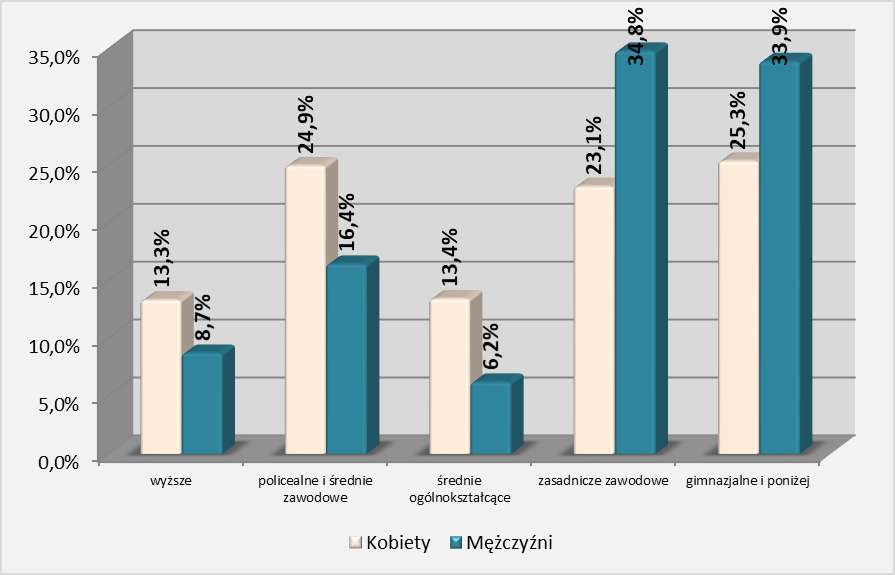 Źródło: opracowanie własne na podstawie danych z powiatowych urzędów pracy.Większy udział w strukturze kobiet, niż w strukturze mężczyzn, odnotowano dla osób nieposiadających stażu pracy lub krótki staż pracy (głównie do 10 lat), mniejszy zaś – w przypadku osób ze stażem pracy powyżej 10 lat.Wykres 3. Struktura bezrobotnych kobiet i mężczyzn według stażu pracy – stan na 31.12.2019 roku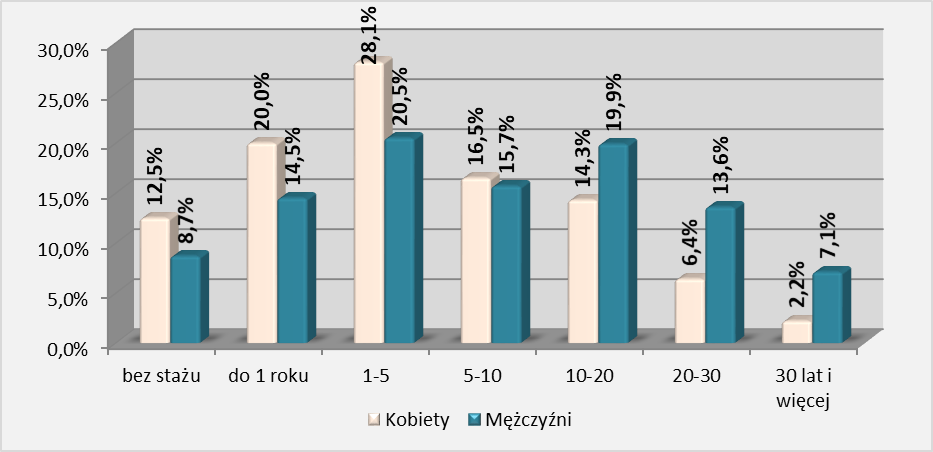 Źródło: opracowanie własne na podstawie danych z powiatowych urzędów pracy.Większy udział w strukturze mężczyzn, niż w strukturze kobiet, wystąpił wśród osób, które pozostają bez pracy do 3 miesięcy, mniejszy zaś w grupie osób przebywających bez pracy powyżej 6 miesięcy.Wykres 4. Struktura bezrobotnych kobiet i mężczyzn według czasu pozostawania bez pracy 
– stan na 31.12.2019 roku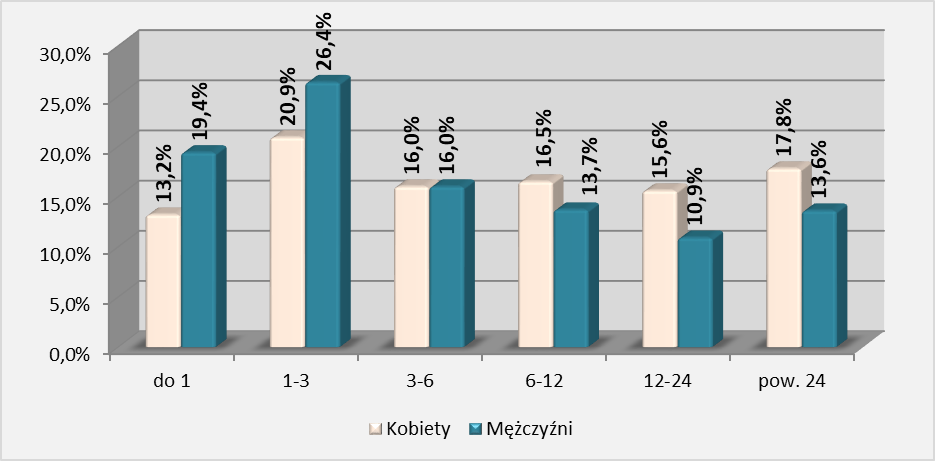 Źródło: opracowanie własne na podstawie danych z powiatowych urzędów pracy.Tabela 10. Wzrost/spadek liczby bezrobotnych na koniec 2019 roku w porównaniu z analogicznym okresem roku poprzedniego według płciŹródło: opracowanie własne na podstawie danych z powiatowych urzędów pracy.W analizowanym półroczu panował trend spadkowy wśród kobiet i mężczyzn z uwzględnieniem wieku, wykształcenia, stażu pracy i czasu pozostawania bez pracy. Swego rodzaju wyznacznikiem sytuacji osób na rynku pracy jest odsetek osób długotrwale bezrobotnych w danej grupie. Problem ten przedstawiają poniższe wykresy.Wykres 5. Odsetek osób poszukujących pracy powyżej 12 miesięcy według wieku i płci – stan na koniec 2019 roku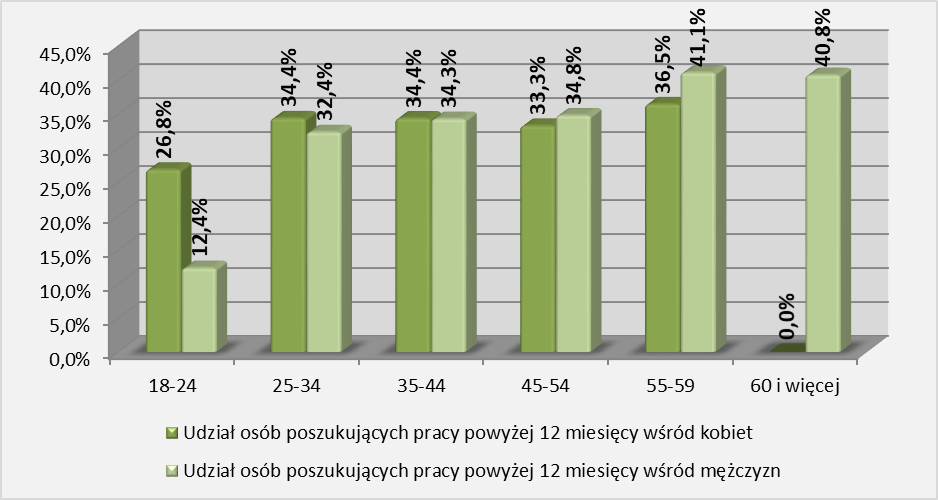 Źródło: opracowanie własne na podstawie danych z powiatowych urzędów pracy.Wykres 6. Odsetek osób poszukujących pracy powyżej 12 miesięcy według wykształcenia i płci – stan na koniec 2019 roku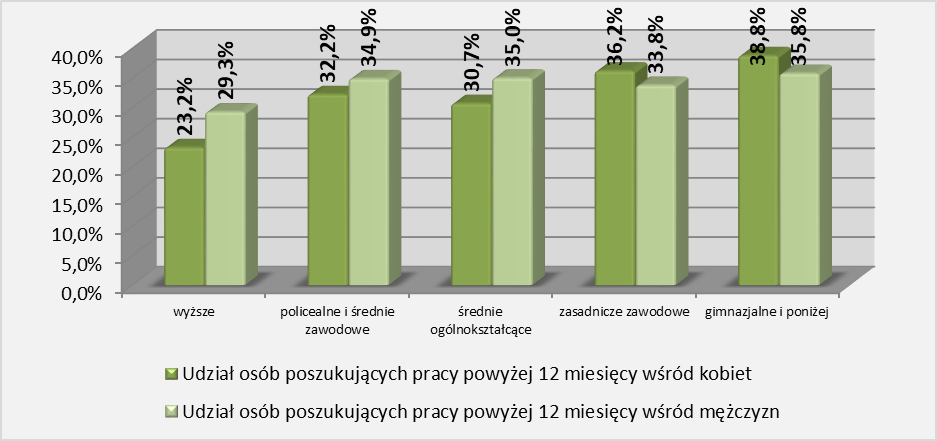 Źródło: opracowanie własne na podstawie danych z powiatowych urzędów pracy.Wykres 7. Odsetek osób poszukujących pracy powyżej 12 miesięcy według stażu pracy i płci – stan na koniec 2019 roku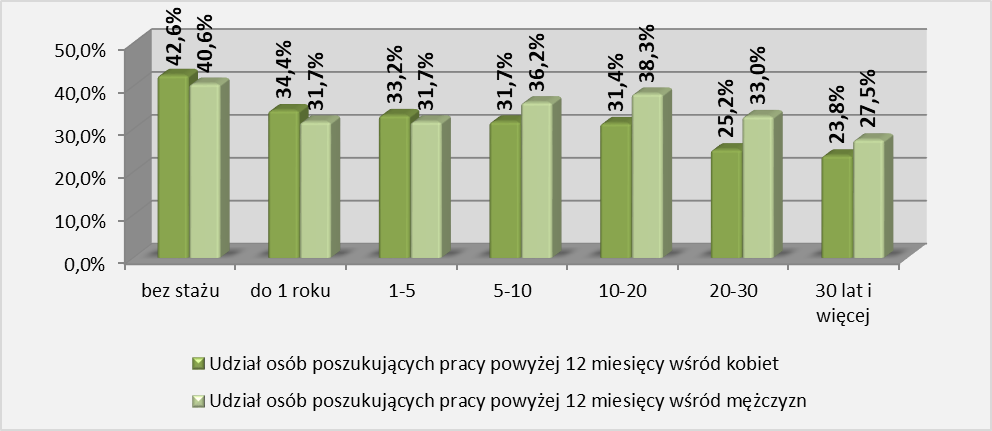 Źródło: opracowanie własne na podstawie danych z powiatowych urzędów pracy.Większy udział kobiet wśród osób poszukujących pracy powyżej 12 miesięcy, odnotowano w grupie osób do 34 roku życia, z wykształceniem zasadniczym zawodowym oraz gimnazjalnym i poniżej, z krótkim stażem pracy, do 5 lat.Bezrobotni w szczególnej sytuacji na rynku pracyNa koniec grudnia 2019 roku liczba bezrobotnych w szczególnej sytuacji na rynku pracy, w porównaniu z analogicznym okresem roku poprzedniego, spadła o 3.154 osoby. Przy czym, uwzględniając podział ze względu na płeć odnotowano spadek w tej kategorii bezrobotnych, wśród kobiet o 1.905 osób, wśród mężczyzn o 1.249 osób.Tabela 11. Bezrobotni w szczególnej sytuacji na rynku pracy według płci – stan na koniec danego rokuŹródło: opracowanie własne na podstawie danych z powiatowych urzędów pracy.Spadek liczby bezrobotnych kobiet, jak i mężczyzn odnotowano we wszystkich grupach bezrobotnych w szczególnej sytuacji na rynku pracy.Przewagę kobiet odnotowano w 2019 roku w następujących 6 grupach: osoby do 30 roku życia, w tym do 25 roku życia, długotrwale bezrobotni, korzystający ze świadczeń z pomocy społecznej, posiadający co najmniej jedno dziecko do 6 roku życia, posiadający co najmniej jedno dziecko niepełnosprawne do 18 roku życia.Tabela 12. Struktura według płci bezrobotnych w szczególnej sytuacji na rynku pracy 
– stan na koniec danego rokuŹródło: opracowanie własne na podstawie danych z powiatowych urzędów pracy.Porównując 2019 r., do 2018 r. odnotowano zmiany w grupach, w których mężczyźni przeważali. Były to osoby powyżej 50 roku życia oraz niepełnosprawni.Bezrobotni według zawoduPodobnie jak w latach poprzednich wystąpiło zróżnicowanie bezrobotnych w zawodach biorąc pod uwagę płeć. Odnotowano zawody typowo kobiece, jak również i męskie. Zdecydowaną przewagę bezrobotnych kobiet (powyżej 95%) odnotowano w następujących zawodach: szwaczka ręczna, szwaczka maszynowa, technik technologii odzieży, fryzjer, sprzątaczka biurowa, sprzedawca z branży spożywczej, krawiec, technik hotelarstwa, księgowy.  Tabela 13. Bezrobotni według zawodu, w tym kobiety – stan na koniec danego roku Źródło: opracowanie własne na podstawie danych z powiatowych urzędów pracy.Uwaga: Tabela obejmuje zawody, w których odnotowano przynajmniej 50 bezrobotnych na koniec danego okresu sprawozdawczego. Kolory oznaczają: zielony – największe wartości, żółty – pośrednie, zaś czerwony – najmniejsze. Kolor akwamaryna – zawód, w którym odnotowano w przynajmniej jednym okresie sprawozdawczym większość kobiet.Zawodami typowo męskimi w omawianym półroczu były następujące zawody: murarz, kierowca samochodu ciężarowego, hydraulik, mechanik samochodów osobowych, kierowca ciągnika rolniczego, pilarz, drwal/pilarz drzew.Zróżnicowanie bezrobocia kobiet w wymiarze lokalnymUdział kobiet w ogółem zarejestrowanych bezrobotnych w powiatach różnicuje się biorąc pod uwagę poszczególne gminy.Tabela 14. Udział kobiet wśród bezrobotnych ogółem według gmin – stan na koniec grudnia 2019 rokuŹródło: opracowanie własne na podstawie danych z powiatowych urzędów pracy.Uwaga: Kolory oznaczają: zielony – najmniejsze wartości, żółty – pośrednie, zaś czerwony – największe.W 2019 roku w większości gmin województwa lubuskiego odsetek kobiet bezrobotnych wśród ogółu przekroczył próg 40,0% (wyjątek stanowią Lubniewice).Najniższy udział kobiet odnotowano w gminie Lubniewice (38,5%), najwyższy w gminie Gozdnica (80,8%). Przykładem powiatu o dużym zróżnicowaniu był powiat sulęciński, gdzie odsetek kobiet wśród bezrobotnych ogółem wynosił na koniec grudnia 2019 roku 51,7%. Rozpiętość między najniższym udziałem kobiet (Lubniewice – 38,5%), a najwyższym (Słońsk – 68,9%) wyniosła 30,4 punktu procentowego. PodsumowanieKoniec grudnia 2019 roku przyniósł wyraźny spadek liczby bezrobotnych ogółem o 3.703 osoby (stan na koniec grudnia – 18.498). Liczba bezrobotnych kobiet także uległa zmniejszeniu –  spadek o 2.222 osoby (stan na koniec grudnia 10.893). Spadek liczby kobiet przełożył się na spadek udziału kobiet w ogółem bezrobotnych, nastąpił spadek o 0,2 punktu procentowego (2018 r. – 59,1% kobiet do ogółu bezrobotnych, 2019 r. – 58,9%).W większości powiatów odnotowano zmniejszenie liczby bezrobotnych ogółem, jak i wśród kobiet. Wyjątek stanowił powiat słubicki, gdzie nastąpił wzrost.Na koniec 2019 roku udział bezrobotnych kobiet we wszystkich powiatach przekroczył 50%. Największy odsetek wystąpił w powiatach: gorzowskim ziemskim, krośnieńskim, wschowskim, żagańskim. Analizując strukturę napływu i odpływu bezrobotnych kobiet w 2019 roku, w napływie odsetek przekraczający 50% wystąpił w 6 powiatach: gorzowskim ziemskim, strzelecko-drezdeneckim, zielonogórskim ziemskim i grodzkim, żagańskim, żarskim. Natomiast w odpływie odsetek przekraczający 50% wystąpił w 9 powiatach (dodatkowo powiat międzyrzecki, nowosolski i wschowski).Głównymi przyczynami wyłączeń wśród kobiet i mężczyzn były: podjęcie pracy niesubsydiowanej (odpowiednio 42,0% i 34,9%) oraz niepotwierdzenie gotowości do pracy (odpowiednio 17,0% i 29,1%). Trzecią najczęstszą przyczyną wśród kobiet była dobrowolna rezygnacja ze statusu bezrobotnego – 12,5%, u mężczyzn – podjęcie pracy subsydiowanej – 8,7%.Struktury bezrobotnych kobiet i mężczyzn nie były jednakowe. Większy udział w strukturze kobiet, niż w strukturze mężczyzn, wystąpił:w kategorii wiekowej 18 – 44 lata,z wykształceniem wyższym, policealnym i średnim zawodowym oraz średnim ogólnokształcącym,głównie dla osób bez stażu pracy lub ze stażem pracy do 10 lat,przebywających bez pracy powyżej 6 miesięcy. Większy udział wśród osób poszukujących pracy powyżej 12 miesięcy, kobiety stanowiły w grupie osób do 34 roku życia, z wykształceniem zasadniczym zawodowym oraz gimnazjalnym i poniżej, z krótkim stażem pracy, do 5 lat.Przewagę kobiet w 2019 roku, odnotowano w następujących grupach bezrobotnych w szczególnej sytuacji na rynku pracy: osoby do 30 roku życia, w tym do 25 roku życia, długotrwale bezrobotne, korzystające ze świadczeń z pomocy społecznej, posiadający co najmniej jedno dziecko do 6 roku życia, posiadający co najmniej jedno dziecko niepełnosprawne do 18 roku życia. Przewaga mężczyzn wystąpiła natomiast w grupie osób powyżej 50 roku życia oraz wśród niepełnosprawnych.Podobnie jak w latach poprzednich wystąpiło zróżnicowanie bezrobotnych w zawodach biorąc pod uwagę płeć. Odnotowano zawody typowo kobiece, jak również i męskie. Zdecydowaną przewagę bezrobotnych kobiet (powyżej 95%) odnotowano w następujących zawodach: szwaczka ręczna, szwaczka maszynowa, technik technologii odzieży, fryzjer, sprzątaczka biurowa, sprzedawca z branży spożywczej, krawiec, technik hotelarstwa, księgowy. Równocześnie w 2019 roku nie odnotowano kobiet w następujących zawodach: kierowca samochodu ciężarowego, hydraulik, mechanik samochodów osobowych, kierowca ciągnika rolniczego, pilarz, drwal/pilarz drzew.Aneks statystycznyTabela 1. Struktura bezrobotnych w 2019 rokuŹródło: sprawozdania MRPiPS-01 powiatowych urzędów pracy.Uwaga: numeracja wierszy i kolumn zaczerpnięta ze wzoru sprawozdania MRPiPS-01.Tabela 2. Bilans bezrobotnych w 2019 rokuŹródło: sprawozdania MRPiPS-01 powiatowych urzędów pracy.Uwaga: numeracja wierszy i kolumn zaczerpnięta ze wzoru sprawozdania MRPiPS-01.Tabela 3. Bilans wybranych kategorii bezrobotnych, będących w szczególnej sytuacji na rynku pracy w 2019 rokuŹródło: sprawozdania MRPiPS-01 powiatowych urzędów pracy.Uwaga: numeracja wierszy i kolumn zaczerpnięta ze wzoru sprawozdania MRPiPS-01. Tabela 4. Struktura bezrobotnych według czasu pozostawania bez pracy, wieku, wykształcenia i stażu pracy na koniec 2019 rokuŹródło: załącznik nr 1 do sprawozdania MRPiPS-01 powiatowych urzędów pracy.Uwaga: numeracja wierszy i kolumn zaczerpnięta ze wzoru załącznika nr 1 do sprawozdania MRPiPS-01.Tabela 5. Struktura bezrobotnych kobiet według czasu pozostawania bez pracy, wieku, wykształcenia i stażu pracy na koniec 2019 rokuŹródło: załącznik nr 1 do sprawozdania MRPiPS-01 powiatowych urzędów pracy.Uwaga: numeracja wierszy i kolumn zaczerpnięta ze wzoru załącznika nr 1 do sprawozdania MRPiPS-01.Tabela 6. Wybrane kategorie bezrobotnych (w tym kobiety) według gmin – stan na 31.12.2019 r.Źródło: Opracowanie własne na podstawie informacji dodatkowych z powiatowych urzędów pracy.Uwaga: Kolory oznaczają: zielony – najmniejsze wartości, żółty – pośrednie, zaś czerwony – największe.powiaty2018201820192019Różnica 2019/2018 - liczbaRóżnica 2019/2018 - liczbapowiatybezrobotni ogółemw tym kobietybezrobotni ogółemw tym kobietybezrobotni ogółemw tym kobietygorzowski1118692947606-171-86Gorzów Wielkopolski14828531296749-186-104krośnieński16199411392838-227-103międzyrzecki2462142918831028-579-401nowosolski2334148516641021-670-464słubicki413195415213218strzelecko-drezdenecki1902113916861010-216-129sulęciński740372666344-74-28świebodziński1109635890508-219-127wschowski11196871022631-97-56zielonogórski172210281475874-247-154Zielona Góra228113211664938-617-383żagański1957122618031142-154-84żarski194311121695991-248-121Razem22201131151849810893-3703-2222powiatyUdział kobiet w ogółemUdział kobiet w ogółempowiaty20182019gorzowski61,9%64,0%Gorzów Wielkopolski57,6%57,8%krośnieński58,1%60,2%międzyrzecki58,0%54,6%nowosolski63,6%61,4%słubicki47,2%51,3%strzelecko-drezdenecki59,9%59,9%sulęciński50,3%51,7%świebodziński57,3%57,1%wschowski61,4%61,7%zielonogórski59,7%59,3%Zielona Góra57,9%56,4%żagański62,6%63,3%żarski57,2%58,5%Razem59,1%58,9%powiaty2018201820192019Różnica 2019/2018 - liczbaRóżnica 2019/2018 - liczbapowiatyogółemw tym kobietyogółemw tym kobietybezrobotni ogółemw tym kobietygorzowski2679136323721240-307-123Gorzów Wielkopolski5009246945772205-432-264krośnieński3174151027271314-447-196międzyrzecki3820185035701721-250-129nowosolski4922258743872239-535-348słubicki12335271183556-5029strzelecko-drezdenecki4427234938842100-543-249sulęciński15627321497718-65-14świebodziński2407113723401084-67-53wschowski19879951686845-301-150zielonogórski3607187432531689-354-185Zielona Góra5133268746852499-448-188żagański4606245939922142-614-317żarski4514234639582066-556-280Razem49080248854411122418-4969-2467PowiatyUdział kobiet w ogółemUdział kobiet w ogółemPowiaty20182019gorzowski48,5%52,0%Gorzów Wielkopolski49,2%46,7%krośnieński45,6%45,9%międzyrzecki47,5%45,7%nowosolski50,6%49,5%słubicki36,2%46,2%strzelecko-drezdenecki52,6%53,3%sulęciński46,2%47,6%świebodziński44,8%44,5%wschowski49,4%48,7%zielonogórski50,0%50,5%Zielona Góra51,7%53,0%żagański51,2%51,7%żarski51,9%50,4%Razem49,4%49,5%WyszczególnienieWyszczególnienie201820182018201920192019WyszczególnienieWyszczególnienieogółemw tym kobietyw tym mężczyźniogółemw tym kobietyw tym mężczyźniBezrobotni zarejestrowani w okresie sprawozdawczymBezrobotni zarejestrowani w okresie sprawozdawczym49080248852419544 11122 41821 693z tego osobypoprzednio pracujące42545216032094238 74819 58919 159z tego osobyw tym zwolnione z przyczyn dotyczących zakładu pracy16269037231632897735z tego osobydotychczas niepracujące653532823253536328292534WyszczególnienieWyszczególnienie201820182018201920192019WyszczególnienieWyszczególnienieogółemw tym kobietyw tym mężczyźniogółemw tym kobietyw tym mężczyźniBezrobotni zarejestrowani w okresie sprawozdawczymBezrobotni zarejestrowani w okresie sprawozdawczym100,0%50,7%49,3%100,0%50,8%49,2%z tego osobypoprzednio pracujące100,0%50,8%49,2%100,0%50,6%49,4%z tego osobyw tym zwolnione z przyczyn dotyczących zakładu pracy100,0%55,5%44,5%100,0%55,0%45,0%z tego osobydotychczas niepracujące100,0%50,2%49,8%100,0%52,8%47,2%powiaty2018201820192019Różnica 2019/2018- liczbaRóżnica 2019/2018- liczbapowiatyogółemw tym kobietyogółemw tym kobietybezrobotni ogółemw tym kobietygorzowski2768140525431326-225-79Gorzów Wielkopolski5035246447632309-272-155krośnieński3493171529541417-539-298międzyrzecki4046194441492122103178nowosolski5497289350572703-440-190słubicki13315881181538-150-50strzelecko-drezdenecki4505243941002229-405-210sulęciński16107581571746-39-12świebodziński2571124425591211-12-33wschowski209610781783901-313-177zielonogórski3673192235001843-173-79Zielona Góra5120265853022882182224żagański5047270741462226-901-481żarski4692244942062187-486-262Razem51484262644781424640-3670-1624PowiatyUdział kobiet w ogółemUdział kobiet w ogółemPowiaty20182019gorzowski50,8%52,1%Gorzów Wielkopolski48,9%48,5%krośnieński49,1%48,0%międzyrzecki48,0%51,1%nowosolski52,6%53,5%słubicki44,2%45,6%strzelecko-drezdenecki54,1%54,4%sulęciński47,1%47,5%świebodziński48,4%47,3%wschowski51,4%50,5%zielonogórski52,3%52,7%Zielona Góra51,9%54,4%żagański53,6%53,7%żarski52,2%52,0%Razem51,0%51,5%WyszczególnienieWyszczególnienieWyszczególnienieWyszczególnienie201820182018201920192019WyszczególnienieWyszczególnienieWyszczególnienieWyszczególnienieogółemw tym kobietyw tym mężczyźniogółemw tym kobietyw tym mężczyźniOsoby wyłączone z ewidencji bezrobotnych w okresie sprawozdawczymOsoby wyłączone z ewidencji bezrobotnych w okresie sprawozdawczymOsoby wyłączone z ewidencji bezrobotnych w okresie sprawozdawczymOsoby wyłączone z ewidencji bezrobotnych w okresie sprawozdawczym514842626425220478142464023174z tego z przyczynpodjęcia pracy w okresie sprawozdawczympodjęcia pracy w okresie sprawozdawczympodjęcia pracy w okresie sprawozdawczym249341362211312222921214410148z tego z przyczynz tegoniesubsydiowanejniesubsydiowanej1992911211871818423103398084z tego z przyczynz tego  w tym pracy sezonowej  w tym pracy sezonowej2661311351809684z tego z przyczynz tegosubsydiowanej subsydiowanej 500524112594386918052064z tego z przyczynz tegoz tegoprac interwencyjnych11347094251048584464z tego z przyczynz tegoz tegorobót publicznych736328408569240329z tego z przyczynz tegoz tegopodjęcia działalności gospodarczej1009441568780356424z tego z przyczynz tegoz tegopodjęcia pracy w ramach refundacji kosztów zatrudnienia bezrobotnego877328549701249452z tego z przyczynz tegoz tegoinne879410469455226229z tego z przyczynrozpoczęcia szkoleniarozpoczęcia szkoleniarozpoczęcia szkolenia479122357434143291z tego z przyczynrozpoczęcia stażurozpoczęcia stażurozpoczęcia stażu32992282101728782004874z tego z przyczynrozpoczęcia przygotowania zawodowego dorosłychrozpoczęcia przygotowania zawodowego dorosłychrozpoczęcia przygotowania zawodowego dorosłych000000z tego z przyczynrozpoczęcia pracy społecznie użytecznejrozpoczęcia pracy społecznie użytecznejrozpoczęcia pracy społecznie użytecznej11494836661133497636z tego z przyczynodmowy bez uzasadnionej przyczyny przyjęcia propozycji odpowiedniej pracy lub innej formy pomocyodmowy bez uzasadnionej przyczyny przyjęcia propozycji odpowiedniej pracy lub innej formy pomocyodmowy bez uzasadnionej przyczyny przyjęcia propozycji odpowiedniej pracy lub innej formy pomocy193585410811688841847z tego z przyczynniepotwierdzenia gotowości do pracyniepotwierdzenia gotowości do pracyniepotwierdzenia gotowości do pracy11379428970901093341966737z tego z przyczyndobrowolnej rezygnacji ze statusu bezrobotnegodobrowolnej rezygnacji ze statusu bezrobotnegodobrowolnej rezygnacji ze statusu bezrobotnego449727531744480230731729z tego z przyczynpodjęcia naukipodjęcia naukipodjęcia nauki493118603327z tego z przyczynnabycia praw emerytalnych lub rentowychnabycia praw emerytalnych lub rentowychnabycia praw emerytalnych lub rentowych27711316424298144z tego z przyczynnabycia praw do świadczenia przedemerytalnegonabycia praw do świadczenia przedemerytalnegonabycia praw do świadczenia przedemerytalnego349206143292158134z tego z przyczyninnychinnychinnych253611851351246211561306WyszczególnienieWyszczególnienieRóżnica 2019/2018 - liczbaRóżnica 2019/2018 - liczbaRóżnica 2019/2018 - %Różnica 2019/2018 - %WyszczególnienieWyszczególnienieliczba bezrobotnych kobietliczba bezrobotnych mężczyznliczba bezrobotnych kobietliczba bezrobotnych mężczyznCzas pozostawania bez pracy w miesiącach  do 1-8-50-0,6%-3,3%Czas pozostawania bez pracy w miesiącach   1-3-308-373-11,9%-15,7%Czas pozostawania bez pracy w miesiącach   3-6-383-189-18,0%-13,5%Czas pozostawania bez pracy w miesiącach   6-12-376-324-17,3%-23,7%Czas pozostawania bez pracy w miesiącach 12-24-643-260-27,4%-23,8%Czas pozostawania bez pracy w miesiącach pow. 24-504-285-20,7%-21,6%Wiek 18-24-332-69-18,2%-8,8%Wiek 25-34-751-322-16,6%-20,0%Wiek 35-44-567-304-16,8%-16,4%Wiek 45-54-331-273-16,2%-15,3%Wiek 55-59-241-274-18,0%-19,6%Wiek 60 i więcejX-239X-14,5%Wykształceniewyższe-261-45-15,2%-6,4%Wykształceniepolicealne i średnie zawodowe-546-241-16,8%-16,2%Wykształcenieśrednie ogólnokształcące-176-28-10,8%-5,6%Wykształceniezasadnicze zawodowe-570-526-18,4%-16,6%Wykształceniegimnazjalne i poniżej-669-641-19,5%-19,9%Staż pracy ogółem bez stażu-436-127-24,2%-16,0%Staż pracy ogółem do 1 roku-342-215-13,5%-16,3%Staż pracy ogółem  1-5-526-256-14,7%-14,1%Staż pracy ogółem  5-10-333-184-15,6%-13,4%Staż pracy ogółem 10-20-375-324-19,4%-17,7%Staż pracy ogółem 20-30-151-287-17,7%-21,7%Staż pracy ogółem 30 lat i więcej-59-88-20,1%-14,0%OgółemOgółem-2222-1481-16,9%-16,3%WyszczególnienieWyszczególnienie201820182018201920192019WyszczególnienieWyszczególnienieogółemw tym kobietyw tym mężczyźniogółemw tym kobietyw tym mężczyźniBezrobotni ogółemBezrobotni ogółem2220113115908618 49810 8937605Osoby będące w szczególnej sytuacji na rynku pracyOsoby będące w szczególnej sytuacji na rynku pracy1802410924710014 8709 0195851w tymdo 30 roku życia5523401115124 6883 3581330w tymw tym do 25 roku życia260618227842 2051 490715w tymdługotrwale bezrobotne10063643736267 7745 0032771w tympowyżej 50 roku życia6380235440265 2761 9473329w tymkorzystający ze świadczeń z pomocy społecznej378228150298172126w tymposiadający co najmniej jedno dziecko do 6 roku życia452241873353 8143 540274w tymposiadający co najmniej jedno dziecko niepełnosprawne do 18 roku życia6859963576w tymniepełnosprawni202210449781 794895899WyszczególnienieWyszczególnienie201820182018201920192019WyszczególnienieWyszczególnienieogółemw tym kobietyw tym mężczyźniogółemw tym kobietyw tym mężczyźniBezrobotni ogółemBezrobotni ogółem100,0%59,1%40,9%100,0%58,9%41,1%Osoby będące w szczególnej sytuacji na rynku pracyOsoby będące w szczególnej sytuacji na rynku pracy100,0%60,6%39,4%100,0%60,7%39,3%w tymdo 30 roku życia100,0%72,6%27,4%100,0%71,6%28,4%w tymw tym do 25 roku życia100,0%69,9%30,1%100,0%67,6%32,4%w tymdługotrwale bezrobotne100,0%64,0%36,0%100,0%64,4%35,6%w tympowyżej 50 roku życia100,0%36,9%63,1%100,0%36,9%63,1%w tymkorzystający ze świadczeń z pomocy społecznej100,0%60,3%39,7%100,0%57,7%42,3%w tymposiadający co najmniej jedno dziecko do 6 roku życia100,0%92,6%7,4%100,0%92,8%7,2%w tymposiadający co najmniej jedno dziecko niepełnosprawne do 18 roku życia100,0%86,8%13,2%100,0%90,5%9,5%w tymniepełnosprawni100,0%51,6%48,4%100,0%49,9%50,1%Nazwa zawodu31.12.2018    31.12.2018    31.12.201931.12.2019Udział kobiet w ogółemUdział kobiet w ogółemNazwa zawodu31.12.2018    31.12.2018    31.12.201931.12.2019Udział kobiet w ogółemUdział kobiet w ogółemBezrobotni ogółemW tym kobietyBezrobotni ogółemW tym kobiety31.12.201831.12.2019Bezrobotni ogółemW tym kobietyBezrobotni ogółemW tym kobiety31.12.201831.12.2019Szwaczka ręczna204203171171100%100%Szwaczka maszynowa6463515198%100%Technik technologii odzieży38385050100%100%Fryzjer29929122922897%100%Sprzątaczka biurowa20920714414399%99%Sprzedawca z branży spożywczej95941019999%98%Krawiec33332026625996%97%Technik hotelarstwa7067686696%97%Księgowy6059575598%96%Kasjer handlowy7171545193%94%Pomoc kuchenna107981009593%95%Salowa7168605693%93%Sprzedawca237422272035189693%93%Technik prac biurowych16014411710893%92%Technik żywienia i gospodarstwa domowego123114908293%91%Technik ekonomista29025523120893%90%Obuwnik przemysłowy118101797193%90%Technik administracji 118108766893%89%Kelner124110938393%89%Sprzedawca w branży przemysłowej7872807193%89%Technik handlowiec1281111008893%88%Barman7364685988%87%Pozostali pracownicy obsługi biurowej17015817515393%87%Kucharz66157453645687%85%Doradca klienta8469917782%85%Pozostali pracownicy obsługi biura gdzie indziej niesklasyfikowani5851605088%83%Pedagog6358524392%83%Monter podzespołów i zespołów elekton. 116961128983%79%Pakowacz ręczny12897947476%79%Specjalista administracji publicznej8770624980%79%Ekonomista9276806083%75%Cukiernik1391131289275%72%Technik rolnik10672866268%72%Sortowacz6449503577%70%Pozostali robotnicy przy pracach prostych w przem.25216922915674%68%Pozostali pracownicy przy pracach prostych gdzie indziej niesklasyfikowani 24614021112857%61%Pozostali monterzy gdzie indziej niesklasyfikowani8245704155%59%Specjalista. ds. marketingu i handlu30117324413761%56%Pomocniczy robotnik w przemyśle przetwórczym30117324413757%56%Robotnik magazynowy6726703039%43%Robotnik gospodarczy56120349419736%40%Dozorca5815581939%33%Robotnik leśny129371213739%31%Technik informatyk8021621739%27%Piekarz147411293339%26%Magazynier174471453527%24%Technik budownictwa7826671433%21%Stolarz157211321512%11%Stolarz meblowy9787268%8%Technik mechanik13868974%8%Kierowca samochodu osobowego4825344%8%Malarz budowlany911066213%3%Tokarz w metalu10048024%3%Mechanik maszyn i urządzeń przemysłowych8037424%3%Mechanik – operator pojazdów i maszyn rolniczych8927312%1%Mechanik pojazdów samochodowych179115742%3%Ślusarz333730052%2%Spawacz6727112%1%Pomocniczy robotnik budowlany282225832%1%Murarz378027910%0%Kierowca samochodu ciężarowego9727902%0%Hydraulik 9105900%0%Mechanik samochodów osobowych170013700%0%Kierowca ciągnika rolniczego6505700%0%Pilarz5005000%0%Drwal/ pilarz drzew8206000%0%L.p.NAZWAJed. org.BezrobotniBezrobotniBezrobotniL.p.NAZWAJed. org.Ogółem KobietyUdział [%] bezrobotnych kobiet do ogółuI.GORZÓW WLKP.PUP2243135560,4%1.Bogdaniecg.60 4066,7%2.Deszcznog.127 7659,8%3.Kłodawag.73 3649,3%4.Kostrzynm.123 8770,7%5.Lubiszyng.123 7863,4%6.Santokg.154 10266,2%7.Witnicagm.287 18765,2%8.Gorzów Wlkp.M1296 74957,8%II.MIĘDZYRZECZPUP1883102854,6%1.Bledzewg.195 11056,4%2.Międzyrzeczgm.662 33750,9%3.Przytocznag.210 10851,4%4.Pszczewg.145 8860,7%5.Skwierzynagm.502 30560,8%6.Trzcielgm.169 8047,3%III.SŁUBICEPUP41521351,3%1.Cybinkagm.103 5856,3%2.Górzycag.46 2656,5%3.Ośno Lubuskiegm.62 2946,8%4.Rzepingm.84 4351,2%5.Słubicegm.120 5747,5%IV.STRZELCE KRAJ.PUP1686101059,9%1.Dobiegniewgm.385 20854,0%2.Drezdenkogm.535 32160,0%3.Stare Kurowog.136 8562,5%4.Strzelce Kraj.gm.512 31361,1%5.Zwierzyng.118 8370,3%VSULĘCINPUP66634451,7%1.Krzeszyceg.93 6064,5%2.Lubniewicegm.91 3538,5%3.Słońskg.45 3168,9%4.Sulęcingm.295 14649,5%5.Torzymgm.142 7250,7%VI.KROSNO ODRZ.PUP139283860,2%1Bobrowiceg.76 4356,6%2Bytnicag.73 5778,1%3Dąbieg.118 7160,2%4Gubing.258 16162,4%5Gubinm.493 28758,2%6Krosno Odrz.gm.308 18158,8%7Maszewog.66 3857,6%VII.NOWA SÓLPUP1664102161,4%1Bytom Odrzańskigm.80 5973,8%2Kolskog.91 4852,7%3Kożuchówgm.396 23258,6%4Nowa Sólg.153 10769,9%5Nowa Sólm.590 34458,3%6Nowe Miasteczkogm.138 9568,8%7Otyńg.126 8063,5%8Siedliskog.90 5662,2%VIII.ŚWIEBODZINPUP89050857,1%1Lubrzag.68 3145,6%2Łagówg.104 6158,7%3Skąpeg.86 5159,3%4Szczaniecg.79 4354,4%5Świebodzingm.471 26355,8%6Zbąszynekgm.82 5972,0%IX.ZIELONA GÓRAPUP3139181257,7%1Babimostgm.78 4659,0%2Bojadłag.83 4554,2%3Czerwieńskgm.176 10559,7%4Kargowagm.123 7056,9%5Nowogród Bobrz.gm.203 12662,1%6Sulechówgm.565 33859,8%7Świdnicag.78 5165,4%8Trzebiechówg.100 5454,0%9Zabórg.69 3956,5%10Zielona GóraM166493856,4%X.WSCHOWAPUP102263161,7%1Sławagm.260 15760,4%2Szlichtyngowagm.158 10566,5%3Wschowagm.604 36961,1%XI.ŻAGAŃPUP1803114263,3%1Brzeźnicag.79 5265,8%2Gozdnicam.52 4280,8%3Iłowagm.128 8364,8%4Małomicegm.164 10564,0%5Niegosławiceg.189 12465,6%6Szprotawagm.593 37863,7%7Wymiarkig.51 2956,9%8Żagańg.147 9564,6%9Żagańm.400 23458,5%XII.ŻARYPUP169599158,5%1Brodyg.121 7259,5%2Jasieńgm.198 12261,6%3Lipinki Łużyckieg.39 2051,3%4Lubskogm.544 32359,4%5Łęknicam.26 1350,0%6Przewózg.69 4565,2%7Trzebielg.70 4158,6%8Tupliceg.108 5349,1%9Żaryg.150 8556,7%10Żarym.370 21758,6%OGÓŁEMwoj.184981089358,9%WyszczególnienieWyszczególnienieWyszczególnienieBezrobotni
zarejestrowaniBezrobotni
zarejestrowaniBezrobotni, którzy podjęli pracęBezrobotni, którzy podjęli pracęBezrobotni zarejestrowaniBezrobotni zarejestrowaniBezrobotni zarejestrowaniBezrobotni zarejestrowaniWyszczególnienieWyszczególnienieWyszczególnienieBezrobotni
zarejestrowaniBezrobotni
zarejestrowaniBezrobotni, którzy podjęli pracęBezrobotni, którzy podjęli pracęogółemogółemw tym z prawem do zasiłkuw tym z prawem do zasiłkuWyszczególnienieWyszczególnienieWyszczególnieniew okresie sprawozdawczymw okresie sprawozdawczymw okresie sprawozdawczymw okresie sprawozdawczymw końcu okresu sprawozdawczegow końcu okresu sprawozdawczegow końcu okresu sprawozdawczegow końcu okresu sprawozdawczegoWyszczególnienieWyszczególnienieWyszczególnienierazemkobietyrazemkobietyrazemkobietyrazemkobiety00012345678Ogółem (w. 02+04)Ogółem (w. 02+04)0144 11122 41822 29212 14418 49810 8933 7192 343z tego osobypoprzednio pracujące0238 74819 58920 34511 07316 4699 5313 7072 336z tego osoby  w tym zwolnione z przyczyn dotyczących zakładu pracy031 6328971 066586857489579317z tego osobydotychczas niepracujące045 3632 8291 9471 0712 0291 362127Wybrane kategorie bezrobotnych (z ogółem)Wybrane kategorie bezrobotnych (z ogółem)Wybrane kategorie bezrobotnych (z ogółem)Wybrane kategorie bezrobotnych (z ogółem)Wybrane kategorie bezrobotnych (z ogółem)Wybrane kategorie bezrobotnych (z ogółem)Wybrane kategorie bezrobotnych (z ogółem)Wybrane kategorie bezrobotnych (z ogółem)Wybrane kategorie bezrobotnych (z ogółem)Wybrane kategorie bezrobotnych (z ogółem)Wybrane kategorie bezrobotnych (z ogółem)Zamieszkali na wsiZamieszkali na wsi0516 9068 7188 7514 8238 4485 0571 5881 019  w tym posiadający gospodarstwo rolne  w tym posiadający gospodarstwo rolne06653131123620106Osoby w okresie do 12 miesięcy od dnia ukończenia naukiOsoby w okresie do 12 miesięcy od dnia ukończenia nauki073 1151 7461 4378305883502824CudzoziemcyCudzoziemcy08127945337483776Bez kwalifikacji zawodowychBez kwalifikacji zawodowych0913 5096 8435 2872 9205 8483 632769508Bez doświadczenia zawodowegoBez doświadczenia zawodowego108 8044 6003 3341 8613 1612 1231811Kobiety, które nie podjęły zatrudnienia po urodzeniu dzieckaKobiety, które nie podjęły zatrudnienia po urodzeniu dziecka11-3 183-1 333-3 126-242Osoby będące w szczególnej sytuacji na rynku pracyOsoby będące w szczególnej sytuacji na rynku pracy1236 02719 44115 5508 53914 8709 0192 5411 597z wiersza 12do 30 roku życia1315 9808 7017 7384 2704 6883 358743567z wiersza 12w tym do 25 roku życia149 1154 7964 0812 1602 2051 490216145z wiersza 12długotrwale bezrobotne159 1395 7363 7532 4727 7745 0036965z wiersza 12powyżej 50 roku życia168 8403 3344 0091 6295 2761 9471 236566z wiersza 12korzystające ze świadczeń z pomocy społecznej1758331919211329817276z wiersza 12posiadające co najmniej jedno dziecko do 6 roku życia185 6894 6732 8352 2923 8143 540710644z wiersza 12Posiadające co najmniej jedno dziecko niepełnosprawne do 18  roku życia 191119349416357119z wiersza 12niepełnosprawni203 7181 9021 7399541 794895469255WyszczególnienieWyszczególnienieWyszczególnienieWyszczególnienieWyszczególnienieOgółemKobietyZ ogółem zamieszkali na wsiZ ogółem zamieszkali na wsiZ ogółem z prawem do zasiłkuZ ogółem z prawem do zasiłkuWyszczególnienieWyszczególnienieWyszczególnienieWyszczególnienieWyszczególnienieOgółemKobietyrazemkobietyrazemkobiety00000123456Bezrobotni wg stanu w końcu okresu poprzedzającego sprawozdanieBezrobotni wg stanu w końcu okresu poprzedzającego sprawozdanieBezrobotni wg stanu w końcu okresu poprzedzającego sprawozdanieBezrobotni wg stanu w końcu okresu poprzedzającego sprawozdanie2117 91410 6338 0604 8763 4672 229Bezrobotni zarejestrowani w okresie sprawozdawczym (w.24+25)Bezrobotni zarejestrowani w okresie sprawozdawczym (w.24+25)Bezrobotni zarejestrowani w okresie sprawozdawczym (w.24+25)Bezrobotni zarejestrowani w okresie sprawozdawczym (w.24+25)2244 11122 41816 9068 7188 9395 430z tegopo raz pierwszypo raz pierwszypo raz pierwszy237 3443 8692 8211 4661 240769z tegopo raz kolejnypo raz kolejnypo raz kolejny2436 76718 54914 0857 2527 6994 661z wiersza 22po pracach interwencyjnychpo pracach interwencyjnychpo pracach interwencyjnych25602714773z wiersza 22po robotach publicznychpo robotach publicznychpo robotach publicznych261685888305113z wiersza 22po stażupo stażupo stażu272 5531 7981 086745275207z wiersza 22po odbyciu przygotowania zawodowego dorosłychpo odbyciu przygotowania zawodowego dorosłychpo odbyciu przygotowania zawodowego dorosłych28000000z wiersza 22po szkoleniupo szkoleniupo szkoleniu29000000z wiersza 22po pracach społecznie użytecznychpo pracach społecznie użytecznychpo pracach społecznie użytecznych30997440550213Osoby wyłączone z ewidencji bezrobotnych w okresie sprawozdawczym (w. 34+43 do 55)Osoby wyłączone z ewidencji bezrobotnych w okresie sprawozdawczym (w. 34+43 do 55)Osoby wyłączone z ewidencji bezrobotnych w okresie sprawozdawczym (w. 34+43 do 55)Osoby wyłączone z ewidencji bezrobotnych w okresie sprawozdawczym (w. 34+43 do 55)3147 81424 64018 2889 574z tego z przyczynpodjęcia pracy w okresie sprawozdawczym (w. 35+37)podjęcia pracy w okresie sprawozdawczym (w. 35+37)podjęcia pracy w okresie sprawozdawczym (w. 35+37)3222 29212 14418 2889 574z tego z przyczynz tegoniesubsydiowanejniesubsydiowanej3318 42310 3397 1904 116z tego z przyczynz tego w tym podjęcia niesubsydiowanej działalności gospodarczej w tym podjęcia niesubsydiowanej działalności gospodarczej34861350310131z tego z przyczynz tego  w tym pracy sezonowej  w tym pracy sezonowej351809611865z tego z przyczynz tegosubsydiowanej (w. 38 + 39 do 42)subsydiowanej (w. 38 + 39 do 42)363 8691 8051 561707z tego z przyczynz tegoz tegoprac interwencyjnych371 048584432243z tego z przyczynz tegoz tegorobót publicznych38569240280114z tego z przyczynz tegoz tegopodjęcia działalności gospodarczej39780356292109z tego z przyczynz tegoz tegow tym w ramach bonu na zasiedlenie404110z tego z przyczynz tegoz tegopodjęcie pracy w ramach refundacji kosztów zatrudnienia bezrobotnego4170124926193z tego z przyczynz tegoz tegopodjęcia pracy poza miejscem zamieszkania w ramach bonu na zasiedlenie422571318240z tego z przyczynz tegoz tegopodjęcie pracy w ramach bonu zatrudnieniowego430000z tego z przyczynz tegoz tegopodjęcie pracy w ramach świadczenia aktywizacyjnego440000z tego z przyczynz tegoz tegopodjęcie pracy w ramach grantu na telepracę450000z tego z przyczynz tegoz tegopodjęcie pracy w ramach refundacji składek na ubezpieczenia społeczne460000z tego z przyczynz tegoz tegopodjęcie pracy w ramach dofinansowania wynagrodzenia za zatrudnienie skierowanego bezrobotnego powyżej 50 roku życia475919205z tego z przyczynz tegoz tegoinne48455226194103z tego z przyczynrozpoczęcia szkoleniarozpoczęcia szkoleniarozpoczęcia szkolenia4943414319065z tego z przyczynw tym w ramach bonu szkoleniowegow tym w ramach bonu szkoleniowegow tym w ramach bonu szkoleniowego5010128419z tego z przyczynrozpoczęcia stażurozpoczęcia stażurozpoczęcia stażu512 8782 0041 235839z tego z przyczynw tym w ramach bonu stażowegow tym w ramach bonu stażowegow tym w ramach bonu stażowego521111z tego z przyczynrozpoczęcia przygotowania zawodowego dorosłychrozpoczęcia przygotowania zawodowego dorosłychrozpoczęcia przygotowania zawodowego dorosłych530000z tego z przyczynrozpoczęcia pracy społecznie użytecznejrozpoczęcia pracy społecznie użytecznejrozpoczęcia pracy społecznie użytecznej541 133497620239z tego z przyczynw tym w ramach PAIw tym w ramach PAIw tym w ramach PAI550000skierowanie do agencji zatrudnienia w ramach zlecania działań aktywizacyjnychskierowanie do agencji zatrudnienia w ramach zlecania działań aktywizacyjnychskierowanie do agencji zatrudnienia w ramach zlecania działań aktywizacyjnych560000odmowy bez uzasadnionej przyczyny przyjęcia propozycji odpowiedniej pracy lub innej formy pomocy, w tym w ramach PAIodmowy bez uzasadnionej przyczyny przyjęcia propozycji odpowiedniej pracy lub innej formy pomocy, w tym w ramach PAIodmowy bez uzasadnionej przyczyny przyjęcia propozycji odpowiedniej pracy lub innej formy pomocy, w tym w ramach PAI571 688841531247odmowa ustalenia profilu pomocyodmowa ustalenia profilu pomocyodmowa ustalenia profilu pomocy586110niepotwierdzenia gotowości do pracyniepotwierdzenia gotowości do pracyniepotwierdzenia gotowości do pracy5910 9334 1963 8811 552dobrowolnej rezygnacji ze statusu bezrobotnegodobrowolnej rezygnacji ze statusu bezrobotnegodobrowolnej rezygnacji ze statusu bezrobotnego604 8023 0731 6501 112podjęcia naukipodjęcia naukipodjęcia nauki6160332310osiągnięcie wieku emerytalnegoosiągnięcie wieku emerytalnegoosiągnięcie wieku emerytalnego62592296236113nabycia praw emerytalnych lub rentowychnabycia praw emerytalnych lub rentowychnabycia praw emerytalnych lub rentowych63242989533nabycia praw do świadczenia przedemerytalnegonabycia praw do świadczenia przedemerytalnegonabycia praw do świadczenia przedemerytalnego642921588746innychinnychinnych652 4621 156988495Bezrobotni według stanu w końcu okresu sprawozdawczego (w. 22+23-33)Bezrobotni według stanu w końcu okresu sprawozdawczego (w. 22+23-33)Bezrobotni według stanu w końcu okresu sprawozdawczego (w. 22+23-33)Bezrobotni według stanu w końcu okresu sprawozdawczego (w. 22+23-33)6618 49810 8938 4485 057  w tym zarejestrowani po raz pierwszy  w tym zarejestrowani po raz pierwszy  w tym zarejestrowani po raz pierwszy  w tym zarejestrowani po raz pierwszy672 6741 7501 251830WyszczególnienieWyszczególnienieWyszczególnienieWyszczególnienieWyszczególnienieWyszczególnienieDo 30 roku życiaDo 30 roku życiaw tym do 25 roku życiaw tym do 25 roku życiaPowyżej 50 roku życiaPowyżej 50 roku życiaDługotrwale bezrobotniDługotrwale bezrobotniWyszczególnienieWyszczególnienieWyszczególnienieWyszczególnienieWyszczególnienieWyszczególnienierazemKobietyrazemkobietyrazemkobietyrazemkobiety00000012345678Bezrobotni według stanu w końcu okresupoprzedzającego sprawozdanieBezrobotni według stanu w końcu okresupoprzedzającego sprawozdanieBezrobotni według stanu w końcu okresupoprzedzającego sprawozdanieBezrobotni według stanu w końcu okresupoprzedzającego sprawozdanieBezrobotni według stanu w końcu okresupoprzedzającego sprawozdanie684 6073 3162 2311 5065 0491 8617 6214 950Bezrobotni zarejestrowani w okresie sprawozdawczym (w. 70+71)Bezrobotni zarejestrowani w okresie sprawozdawczym (w. 70+71)Bezrobotni zarejestrowani w okresie sprawozdawczym (w. 70+71)Bezrobotni zarejestrowani w okresie sprawozdawczym (w. 70+71)Bezrobotni zarejestrowani w okresie sprawozdawczym (w. 70+71)6915 9808 7019 1154 7968 8403 3349 1345 736z tegopo raz pierwszypo raz pierwszypo raz pierwszypo raz pierwszy705 1992 7854 0282 068615236--z tegopo raz kolejnypo raz kolejnypo raz kolejnypo raz kolejny7110 7815 9165 0872 7288 2253 0989 1395 736z wiersza  69po pracach interwencyjnychpo pracach interwencyjnychpo pracach interwencyjnychpo pracach interwencyjnych7220813710375z wiersza  69po robotach publicznychpo robotach publicznychpo robotach publicznychpo robotach publicznych7322156392154613z wiersza  69po stażupo stażupo stażupo stażu741 402960876583184107376296z wiersza  69po odbyciu przygotowania zawodowego dorosłychpo odbyciu przygotowania zawodowego dorosłychpo odbyciu przygotowania zawodowego dorosłychpo odbyciu przygotowania zawodowego dorosłych7500000000z wiersza  69po szkoleniupo szkoleniupo szkoleniupo szkoleniu7621261108223665936z wiersza  69po pracach społecznie użytecznychpo pracach społecznie użytecznychpo pracach społecznie użytecznychpo pracach społecznie użytecznych773225105577147794349Osoby wyłączone z ewidencji bezrobotnych w okresie sprawozdawczym (w. 79+96+98+100+101+103 do 112)Osoby wyłączone z ewidencji bezrobotnych w okresie sprawozdawczym (w. 79+96+98+100+101+103 do 112)Osoby wyłączone z ewidencji bezrobotnych w okresie sprawozdawczym (w. 79+96+98+100+101+103 do 112)Osoby wyłączone z ewidencji bezrobotnych w okresie sprawozdawczym (w. 79+96+98+100+101+103 do 112)Osoby wyłączone z ewidencji bezrobotnych w okresie sprawozdawczym (w. 79+96+98+100+101+103 do 112)7816 3528 9909 0724 8029 9443 74111 4287 170z tego z przyczynpodjęcia pracy w okresie sprawozdawczym (w. 80+83)podjęcia pracy w okresie sprawozdawczym (w. 80+83)podjęcia pracy w okresie sprawozdawczym (w. 80+83)podjęcia pracy w okresie sprawozdawczym (w. 80+83)797 7384 2704 0812 1604 0091 6293 7532 472z tego z przyczynz tegoniesubsydiowanejniesubsydiowanejniesubsydiowanej806 1453 4923 3231 8143 2781 4223 2022 173z tego z przyczynz tegow tymw tympodjęcie działalności gospodarczej8119169722313442187101z tego z przyczynz tegow tymw tympracy sezonowej825630321946243627z tego z przyczynz tegosubsydiowanej (w.84+85+86+88 do 95)subsydiowanej (w.84+85+86+88 do 95)subsydiowanej (w.84+85+86+88 do 95)831 593778758346731207551299z tego z przyczynz tegoz tegoprac interwencyjnychprac interwencyjnych84386220193991705014292z tego z przyczynz tegoz tegorobót publicznychrobót publicznych85775036272776515872z tego z przyczynz tegoz tegopodjęcia działalności gospodarczejpodjęcia działalności gospodarczej86357173121594398752z tego z przyczynz tegoz tegow tym w ramach bonu na zasiedleniew tym w ramach bonu na zasiedlenie874110--11z tego z przyczynz tegoz tegopodjęcia pracy w ramach refundacji kosztów zatrudnienia bezrobotnegopodjęcia pracy w ramach refundacji kosztów zatrudnienia bezrobotnego882711001474688226327z tego z przyczynz tegoz tegopodjęcie pracy poza miejscem zamieszkania w ramach bonu na zasiedleniepodjęcie pracy poza miejscem zamieszkania w ramach bonu na zasiedlenie8925413110954--52z tego z przyczynz tegoz tegopodjęcie pracy w ramach bonu zatrudnieniowegopodjęcie pracy w ramach bonu zatrudnieniowego900000--00z tego z przyczynz tegoz tegopodjęcie pracy w ramach świadczenia aktywizacyjnegopodjęcie pracy w ramach świadczenia aktywizacyjnego9100000000z tego z przyczynz tegoz tegopodjęcie pracy w ramach grantu na telepracępodjęcie pracy w ramach grantu na telepracę9200000000z tego z przyczynz tegoz tegopodjęcie pracy w ramach refundacji składek na ubezpieczenia społecznepodjęcie pracy w ramach refundacji składek na ubezpieczenia społeczne930000--00z tego z przyczynz tegoz tegopodjęcie pracy w ramach dofinansowania wynagrodzenia za zatrudnienie skierowanego bezrobotnego powyżej 50 roku życiapodjęcie pracy w ramach dofinansowania wynagrodzenia za zatrudnienie skierowanego bezrobotnego powyżej 50 roku życia94----5919124z tego z przyczynz tegoz tegoinneinne952481041526194428450z tego z przyczynrozpoczęcia szkoleniarozpoczęcia szkoleniarozpoczęcia szkoleniarozpoczęcia szkolenia9621462109233355533z tego z przyczynw tym w ramach bonu szkoleniowegow tym w ramach bonu szkoleniowegow tym w ramach bonu szkoleniowegow tym w ramach bonu szkoleniowego97101285411--66z tego z przyczynrozpoczęcia stażurozpoczęcia stażurozpoczęcia stażurozpoczęcia stażu981 6281 1101 04269618594476382z tego z przyczynw tym w ramach bonu stażowegow tym w ramach bonu stażowegow tym w ramach bonu stażowegow tym w ramach bonu stażowego991111--00z tego z przyczynrozpoczęcia przygotowania zawodowego dorosłychrozpoczęcia przygotowania zawodowego dorosłychrozpoczęcia przygotowania zawodowego dorosłychrozpoczęcia przygotowania zawodowego dorosłych10000000000z tego z przyczynrozpoczęcia pracy społecznie użytecznejrozpoczęcia pracy społecznie użytecznejrozpoczęcia pracy społecznie użytecznejrozpoczęcia pracy społecznie użytecznej1014133149637157828355z tego z przyczynw tym w ramach PAIw tym w ramach PAIw tym w ramach PAIw tym w ramach PAI10200000000z tego z przyczynskierowanie do agencji zatrudnienia w ramach zlecania działań aktywizacyjnychskierowanie do agencji zatrudnienia w ramach zlecania działań aktywizacyjnychskierowanie do agencji zatrudnienia w ramach zlecania działań aktywizacyjnychskierowanie do agencji zatrudnienia w ramach zlecania działań aktywizacyjnych10300000000z tego z przyczynodmowy bez uzasadnionej przyczyny przyjęcia propozycji odpowiedniej pracy lub innej formy pomocy, w tym w ramach PAIodmowy bez uzasadnionej przyczyny przyjęcia propozycji odpowiedniej pracy lub innej formy pomocy, w tym w ramach PAIodmowy bez uzasadnionej przyczyny przyjęcia propozycji odpowiedniej pracy lub innej formy pomocy, w tym w ramach PAIodmowy bez uzasadnionej przyczyny przyjęcia propozycji odpowiedniej pracy lub innej formy pomocy, w tym w ramach PAI10457131235117727782524327z tego z przyczynodmowa ustalenia profilu pomocyodmowa ustalenia profilu pomocyodmowa ustalenia profilu pomocyodmowa ustalenia profilu pomocy10533000000z tego z przyczynniepotwierdzenia gotowości do pracyniepotwierdzenia gotowości do pracyniepotwierdzenia gotowości do pracyniepotwierdzenia gotowości do pracy1064 0981 8662 4001 0531 8003982 5151 472z tego z przyczyndobrowolnej rezygnacji ze statusu bezrobotnegodobrowolnej rezygnacji ze statusu bezrobotnegodobrowolnej rezygnacji ze statusu bezrobotnegodobrowolnej rezygnacji ze statusu bezrobotnego1071 4359637384831 0175761 9261 465z tego z przyczynpodjęcia naukipodjęcia naukipodjęcia naukipodjęcia nauki108522646230011z tego z przyczynosiągnięcia wieku emerytalnegoosiągnięcia wieku emerytalnegoosiągnięcia wieku emerytalnegoosiągnięcia wieku emerytalnego109----592269351159z tego z przyczynnabycia praw emerytalnych lub rentowychnabycia praw emerytalnych lub rentowychnabycia praw emerytalnych lub rentowychnabycia praw emerytalnych lub rentowych11010574182656225z tego z przyczynnabycia praw do świadczenia przedemerytalnegonabycia praw do świadczenia przedemerytalnegonabycia praw do świadczenia przedemerytalnegonabycia praw do świadczenia przedemerytalnego111----29215821z tego z przyczyninnychinnychinnychinnych112562343281174920281935478Bezrobotni, którzy w okresie sprawozdawczym utracili status osoby będącej w szczególnej sytuacji na rynku pracyBezrobotni, którzy w okresie sprawozdawczym utracili status osoby będącej w szczególnej sytuacji na rynku pracyBezrobotni, którzy w okresie sprawozdawczym utracili status osoby będącej w szczególnej sytuacji na rynku pracyBezrobotni, którzy w okresie sprawozdawczym utracili status osoby będącej w szczególnej sytuacji na rynku pracyBezrobotni, którzy w okresie sprawozdawczym utracili status osoby będącej w szczególnej sytuacji na rynku pracy113463364444326----Bezrobotni według stanu w końcu okresu sprawozdawczego            (w.68+69+78)Bezrobotni według stanu w końcu okresu sprawozdawczego            (w.68+69+78)Bezrobotni według stanu w końcu okresu sprawozdawczego            (w.68+69+78)Bezrobotni według stanu w końcu okresu sprawozdawczego            (w.68+69+78)Bezrobotni według stanu w końcu okresu sprawozdawczego            (w.68+69+78)1144 6883 3582 2051 4905 2761 9477 7745 003  w tym zarejestrowani po raz pierwszy  w tym zarejestrowani po raz pierwszy  w tym zarejestrowani po raz pierwszy  w tym zarejestrowani po raz pierwszy  w tym zarejestrowani po raz pierwszy1151 5271 0801 055715474201728572WyszczególnienieWyszczególnienieWyszczególnienieLiczba
bezrobotnych

razemz tego według czasu pozostawania bez pracy w miesiącachz tego według czasu pozostawania bez pracy w miesiącachz tego według czasu pozostawania bez pracy w miesiącachz tego według czasu pozostawania bez pracy w miesiącachz tego według czasu pozostawania bez pracy w miesiącachz tego według czasu pozostawania bez pracy w miesiącachWyszczególnienieWyszczególnienieWyszczególnienieLiczba
bezrobotnych

razemdo 11-33-66-1212-24pow.
240001234567Czas pozostawiania 
bez pracy 
w miesiącach  do 10129162916XXXXXCzas pozostawiania 
bez pracy 
w miesiącach   1-3024280X4280XXXXCzas pozostawiania 
bez pracy 
w miesiącach   3-6032952XX2952XXXCzas pozostawiania 
bez pracy 
w miesiącach   6-12042845XXX2845XXCzas pozostawiania 
bez pracy 
w miesiącach 12-24052535XXXX2535XCzas pozostawiania 
bez pracy 
w miesiącach pow. 24062970XXXXX2970Wiek 18-24072205472670354272285152Wiek 25-340850708031183829807682766Wiek 35-44094368726995737674544692Wiek 45-54103222479730507498452556Wiek 55-59112221298458311367320467Wiek 60 lat i więcej121412138244214227252337Wykształceniewyższe132116384542406320257207Wykształceniepolicealne i średnie zawodowe143951648914615622562590Wykształcenieśrednie ogólnokształcące151925359451311294227283Wykształceniezasadnicze zawodowe1651707701157803842737861Wykształceniegimnazjalne i poniżej17533675512168177677521029Staż pracy ogółem do 1 roku183282572848467449453493Staż pracy ogółem  1-51946237601114763666647673Staż pracy ogółem  5-10202987472636515499406459Staż pracy ogółem 10-20213067466669513478406535Staż pracy ogółem 20-30221735250401240341245258Staż pracy ogółem 30 lat i więcej237759516713916811690Staż pracy ogółem bez stażu242029301445315244262462OgółemOgółem2518498291642802952284525352970WyszczególnienieWyszczególnienieWyszczególnienieLiczba
bezrobotnych
kobiet

razemz tego według czasu pozostawania bez pracy w miesiącachz tego według czasu pozostawania bez pracy w miesiącachz tego według czasu pozostawania bez pracy w miesiącachz tego według czasu pozostawania bez pracy w miesiącachz tego według czasu pozostawania bez pracy w miesiącachz tego według czasu pozostawania bez pracy w miesiącachWyszczególnienieWyszczególnienieWyszczególnienieLiczba
bezrobotnych
kobiet

razemdo 11-33-66-1212-24pow.
24000891011121314Czas pozostawiania 
bez pracy 
w miesiącach  do 1011443144300000Czas pozostawiania 
bez pracy 
w miesiącach   1-3022273022730000Czas pozostawiania 
bez pracy 
w miesiącach   3-6031739001739000Czas pozostawiania 
bez pracy 
w miesiącach   6-12041800000180000Czas pozostawiania 
bez pracy 
w miesiącach 12-24051704000017040Czas pozostawiania 
bez pracy 
w miesiącach pow. 24061934000001934Wiek 18-24071490232378254226257143Wiek 25-34083779473751602653605695Wiek 35-44092815377559461450419549Wiek 45-54101712229366261286255315Wiek 55-59111097132219161185168232Wiek 60 lat i więcej120000000Wykształceniewyższe131454238367279232208130Wykształceniepolicealne i średnie zawodowe142707375563431466429443Wykształcenieśrednie ogólnokształcące151456237313223236204243Wykształceniezasadnicze zawodowe162520300474398436415497Wykształceniegimnazjalne i poniżej172756293556408430448621Staż pracy ogółem do 1 roku182182300484321327364386Staż pracy ogółem  1-5193061404639509492514503Staż pracy ogółem  5-10201796247342304333275295Staż pracy ogółem 10-20211556226331252259216272Staż pracy ogółem 20-30227019817010015610077Staż pracy ogółem 30 lat i więcej23235255739583521Staż pracy ogółem bez stażu241362143250214175200380OgółemOgółem2510893144322731739180017041934L.p. NAZWAJedn.  org.BezrobotniBezrobotniBezrobotni do 30 roku życiaBezrobotni do 30 roku życiaBezrobotni powyżej 50 roku życiaBezrobotni powyżej 50 roku życiaDługotrwale bezrobotniDługotrwale bezrobotniBezrobotni bez kwalifikacji zawodowychBezrobotni bez kwalifikacji zawodowychL.p. NAZWAJedn.  org.OgółemKobietyOgółemKobietyOgółemKobietyOgółemKobietyOgółemKobietyPODREGION GORZOWSKIPODREGION GORZOWSKIPODREGION GORZOWSKI100,00%100,00%25,48%30,66%29,06%18,25%38,58%42,35%33,87%36,53%I.GORZÓW WLKP.PUP100,00%100,00%25,37%29,89%28,71%20,37%27,69%31,66%34,33%36,09%1Bogdaniecg.100,00%100,00%33,33%37,50%25,00%12,50%21,67%27,50%43,33%50,00%2Deszcznog.100,00%100,00%30,71%35,53%26,77%22,37%26,77%31,58%38,58%35,53%3Kłodawag.100,00%100,00%32,88%38,89%28,77%8,33%20,55%19,44%31,51%30,56%4Kostrzynm.100,00%100,00%21,95%22,99%25,20%17,24%30,89%35,63%27,64%33,33%5Lubiszyng.100,00%100,00%26,83%37,18%32,52%21,79%43,90%47,44%42,28%46,15%6Santokg.100,00%100,00%29,22%27,45%32,47%31,37%38,31%48,04%41,56%39,22%L.p. NAZWAJedn.  org.BezrobotniBezrobotniBezrobotni do 30 roku życiaBezrobotni do 30 roku życiaBezrobotni powyżej 50 roku życiaBezrobotni powyżej 50 roku życiaDługotrwale bezrobotniDługotrwale bezrobotniBezrobotni bez kwalifikacji zawodowychBezrobotni bez kwalifikacji zawodowychL.p. NAZWAJedn.  org.OgółemKobietyOgółemKobietyOgółemKobietyOgółemKobietyOgółemKobiety7Witnicagm.100,00%100,00%27,87%34,76%30,10%16,58%41,81%44,92%36,93%37,97%8Gorzów Wlkp.M100,00%100,00%23,23%27,64%35,40%20,83%22,22%24,83%32,10%34,05%II.MIĘDZYRZECZPUP100,00%100,00%25,76%29,47%28,10%16,15%46,57%51,26%37,33%40,08%1Bledzewg.100,00%100,00%22,05%25,45%27,50%13,64%57,44%58,18%34,87%39,09%2Międzyrzeczgm.100,00%100,00%26,13%31,75%28,80%16,91%39,43%42,14%34,29%38,28%3Przytocznag.100,00%100,00%28,10%39,81%26,10%16,67%52,86%61,11%40,48%44,44%4Pszczewg.100,00%100,00%33,10%32,95%23,70%10,23%36,55%39,77%42,07%43,18%5Skwierzynagm.100,00%100,00%25,10%25,57%29,90%15,74%54,58%60,33%41,63%43,93%6Trzcielgm.100,00%100,00%21,30%22,50%28,00%23,75%39,05%45,00%31,36%25,00%III.SŁUBICEPUP100,00%100,00%20,24%28,17%29,90%25,35%33,49%34,74%35,66%38,97%1Cybinkagm.100,00%100,00%19,42%22,41%30,30%24,14%47,57%46,55%38,83%41,38%2Górzycag.100,00%100,00%21,74%30,77%25,60%19,23%34,78%26,92%47,83%46,15%3Ośno Lubuskiegm.100,00%100,00%20,97%37,93%28,10%17,24%29,03%34,48%27,42%41,38%4Rzepingm.100,00%100,00%20,24%34,88%28,60%20,93%27,38%32,56%39,29%41,86%5Słubicegm.100,00%100,00%20,00%22,81%32,00%36,84%27,50%28,07%30,00%29,82%IV.STRZELCE KRAJ.PUP100,00%100,00%26,57%32,48%26,80%16,34%44,48%49,31%32,03%34,26%1Dobiegniewgm.100,00%100,00%24,16%31,73%28,20%17,79%55,58%62,02%38,70%43,27%2Drezdenkogm.100,00%100,00%26,54%32,09%25,50%16,82%45,61%50,47%30,65%33,02%3Stare Kurowog.100,00%100,00%30,15%34,12%25,10%14,12%50,74%55,29%33,82%37,65%4Strzelce Kraj.gm.100,00%100,00%26,17%30,67%29,20%15,97%36,33%41,85%29,49%30,99%5Zwierzyng.100,00%100,00%32,20%40,96%21,70%14,46%31,36%34,94%25,42%25,30%V.SULĘCINPUP100,00%100,00%25,53%33,43%28,10%17,44%40,84%42,15%26,13%32,85%1Krzeszyceg.100,00%100,00%18,28%26,67%26,80%15,00%47,31%46,67%22,58%25,00%2Lubniewicegm.100,00%100,00%16,48%20,00%31,30%34,29%38,46%37,14%29,67%48,57%3Słońskg.100,00%100,00%28,89%32,26%25,30%6,45%26,67%32,26%17,78%12,90%4Sulęcingm.100,00%100,00%31,86%39,73%26,30%15,75%38,98%41,78%24,41%31,51%5Torzymgm.100,00%100,00%21,83%33,33%32,20%19,44%46,48%45,83%32,39%43,06%PODREGION ZIELONOGÓRSKIPODREGION ZIELONOGÓRSKIPODREGION ZIELONOGÓRSKI100,00%100,00%25,26%30,92%26,70%17,66%44,08%47,96%30,27%31,53%I.KROSNO ODRZ.PUP100,00%100,00%27,59%34,73%27,50%17,66%48,78%52,63%34,48%38,19%1Bobrowiceg.100,00%100,00%35,53%46,51%21,50%16,28%48,68%51,16%34,21%39,53%2Bytnicag.100,00%100,00%28,77%29,82%28,00%21,05%35,62%36,84%50,68%50,88%3Dąbieg.100,00%100,00%27,97%33,80%27,00%11,27%47,46%47,89%32,20%32,39%4Gubing.100,00%100,00%25,58%34,78%24,20%20,50%55,43%60,87%43,02%45,34%5Gubinm.100,00%100,00%24,14%32,06%29,90%18,82%53,96%58,54%32,66%37,63%6Krosno Odrz.gm.100,00%100,00%32,14%38,12%26,80%17,13%41,56%45,30%29,22%32,60%7Maszewog.100,00%100,00%28,79%34,21%29,70%7,89%34,85%42,11%25,76%28,95%II.NOWA SÓLPUP100,00%100,00%24,10%30,56%24,90%16,85%46,09%49,56%32,27%33,50%1Bytom Odrzańskigm.100,00%100,00%30,00%35,59%23,70%23,73%46,25%47,46%32,50%30,51%2Kolskog.100,00%100,00%18,68%18,75%26,30%33,33%52,75%68,75%37,36%37,50%3Kożuchówgm.100,00%100,00%28,54%34,05%24,20%16,38%55,05%59,05%37,37%39,66%4Nowa Sólg.100,00%100,00%22,88%28,97%24,50%12,15%43,14%42,06%33,33%33,64%5Nowa Sólm.100,00%100,00%20,68%28,20%26,50%17,73%41,69%43,90%27,63%30,52%6Nowe Miasteczkogm.100,00%100,00%23,91%26,32%24,50%11,58%46,38%54,74%28,26%27,37%7Otyńg.100,00%100,00%24,60%33,75%23,60%15,00%39,68%42,50%33,33%30,00%8Siedliskog.100,00%100,00%28,89%41,07%19,60%12,50%42,22%46,43%37,78%41,07%L.p. NAZWAJedn.  org.BezrobotniBezrobotniBezrobotni do 30 roku życiaBezrobotni do 30 roku życiaBezrobotni powyżej 50 roku życiaBezrobotni powyżej 50 roku życiaDługotrwale bezrobotniDługotrwale bezrobotniBezrobotni bez kwalifikacji zawodowychBezrobotni bez kwalifikacji zawodowychL.p. NAZWAJedn.  org.OgółemKobietyOgółemKobietyOgółemKobietyOgółemKobietyOgółemKobietyIII.ŚWIEBODZINPUP100,00%100,00%26,29%31,89%28,65%21,46%37,19%43,90%31,24%31,89%1Lubrzag.100,00%100,00%16,18%29,03%33,82%19,35%41,18%45,16%29,41%32,26%2Łagówg.100,00%100,00%23,08%31,15%26,92%21,31%50,00%55,74%36,54%34,43%3Skąpeg.100,00%100,00%32,56%33,33%27,91%21,57%33,72%50,98%36,05%39,22%4Szczaniecg.100,00%100,00%39,24%44,19%17,72%11,63%32,91%34,88%24,05%25,58%5Świebodzingm.100,00%100,00%23,99%29,28%31,00%23,19%35,88%42,21%30,15%30,04%6Zbąszynekgm.100,00%100,00%32,93%35,59%24,39%22,03%32,93%38,98%34,15%35,59%IV.ZIELONA GÓRAPUP100,00%100,00%23,96%29,75%27,78%17,22%39,50%43,27%28,93%29,91%1Babimostgm.100,00%100,00%28,21%30,43%25,64%13,04%42,31%45,65%25,64%26,09%2Bojadłag.100,00%100,00%27,71%44,44%33,73%17,78%51,81%51,11%28,92%24,44%3Czerwieńskgm.100,00%100,00%19,89%25,71%36,93%24,76%44,32%47,62%39,20%33,33%4Kargowagm.100,00%100,00%25,20%27,14%26,02%15,71%46,34%51,43%29,27%31,43%5Nowogród Bobrz.gm.100,00%100,00%35,96%45,24%26,60%14,29%36,45%42,86%22,66%19,84%6Sulechówgm.100,00%100,00%29,38%35,21%23,89%16,27%42,12%52,66%29,20%30,47%7Świdnicag.100,00%100,00%21,79%27,45%29,49%17,65%39,74%39,22%41,03%49,02%8Trzebiechówg.100,00%100,00%29,00%37,04%27,00%12,96%50,00%51,85%33,00%35,19%9Zabórg.100,00%100,00%31,88%43,59%30,43%17,95%31,88%25,64%34,78%38,46%10Zielona GóraM100,00%100,00%20,07%24,73%28,06%17,59%36,90%38,81%27,58%29,32%V.WSCHOWAPUP100,00%100,00%29,06%33,60%27,69%18,38%49,32%53,25%27,30%27,42%1Sławagm.100,00%100,00%31,54%38,85%30,00%18,47%41,15%42,68%27,31%28,03%2Szlichtyngowagm.100,00%100,00%29,11%33,33%28,48%20,95%53,80%56,19%36,71%36,19%3Wschowagm.100,00%100,00%27,98%31,44%26,49%17,62%51,66%56,91%24,83%24,66%VI.ŻAGAŃPUP100,00%100,00%22,57%26,88%28,01%18,48%42,82%47,11%27,62%27,85%1Brzeźnicag.100,00%100,00%26,58%36,54%30,38%17,31%49,37%55,77%39,24%40,38%2Gozdnicam.100,00%100,00%15,38%11,90%30,77%28,57%28,85%33,33%34,62%33,33%3Iłowagm.100,00%100,00%19,53%22,89%26,56%13,25%32,03%37,35%22,66%22,89%4Małomicegm.100,00%100,00%25,00%30,48%27,44%17,14%54,88%58,10%25,61%24,76%5Niegosławiceg.100,00%100,00%21,16%25,81%26,98%19,35%53,44%60,48%34,92%36,29%6Szprotawagm.100,00%100,00%25,13%28,31%25,30%17,20%44,52%49,47%25,63%25,40%7Wymiarkig.100,00%100,00%19,61%31,03%29,41%10,34%47,06%41,38%33,33%31,03%8Żagańg.100,00%100,00%21,09%26,32%30,61%20,00%47,62%52,63%33,33%35,79%9Żagańm.100,00%100,00%20,50%25,21%31,25%21,37%32,00%33,76%23,50%23,08%VII.ŻARYPUP100,00%100,00%26,96%32,69%28,44%15,94%48,50%50,66%31,45%33,50%1Brodyg.100,00%100,00%23,97%31,94%29,75%15,28%60,33%68,06%25,62%23,61%2Jasieńgm.100,00%100,00%25,76%29,51%26,77%18,85%58,08%61,48%26,26%26,23%3Lipinki Łużyckieg.100,00%100,00%33,33%25,00%28,21%30,00%41,03%45,00%30,77%30,00%4Lubskogm.100,00%100,00%25,55%32,51%27,94%14,55%58,82%60,06%27,02%28,48%5Łęknicam.100,00%100,00%38,46%53,85%23,08%0,00%38,46%46,15%46,15%76,92%6Przewózg.100,00%100,00%26,09%35,56%26,09%11,11%44,93%51,11%33,33%42,22%7Trzebielg.100,00%100,00%35,71%56,10%37,14%17,07%45,71%39,02%40,00%39,02%8Tupliceg.100,00%100,00%34,26%43,40%30,56%11,32%53,70%54,72%46,30%49,06%9Żaryg.100,00%100,00%30,67%37,65%29,33%15,29%36,67%36,47%34,00%40,00%10Żarym.100,00%100,00%24,05%24,88%27,84%18,43%30,27%32,26%34,32%36,87%OGÓŁEMOGÓŁEMwoj.100,00%100,00%25,34%30,83%28,52%17,87%42,03%45,93%31,61%33,34%